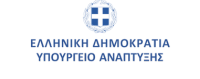 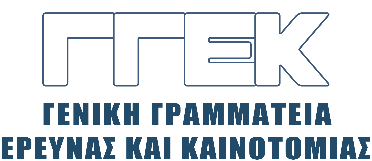 ΔΕΛΤΙΟ ΤΥΠΟΥ                                                                                                  22.11.2023Συναντήσεις του Γενικού Γραμματέα Έρευνας και Καινοτομίας, κ. Αθανάσιου Κυριαζή με ανώτατα στελέχη της Ευρωπαϊκής Επιτροπής, Βρυξέλλες, 14-16 Νοεμβρίου 2023Ο Γενικός Γραμματέας Έρευνας και Καινοτομίας, κ. Αθανάσιος Κυριαζής, στο διάστημα 14-16 Νοεμβρίου 2023, συναντήθηκε με ανώτατα στελέχη της Ευρωπαϊκής Επιτροπής, στις Βρυξέλλες.Ιδιαίτερης σημασίας ήταν η συμμετοχή του στη συνάντηση της κ. Iliana Ivanova, Επίτροπου για θέματα Καινοτομίας, Έρευνας, Πολιτισμού, Παιδείας και Νεολαίας, στο γραφείο της, με τον Υφυπουργό Ανάπτυξης, κ. Μάξιμο Σενετάκη, όπου συζητήθηκαν θέματα που αφορούν τη συμμετοχή, τη χρηματοδότηση και τη μελλοντική πορεία της Ελλάδας σε προγράμματα του «Ορίζοντα Ευρώπη» και τον ρόλο της Έρευνας και της Καινοτομίας στην ανάπτυξη της χώρας. Ο κ. Κυριαζής συναντήθηκε, επίσης, με τον κ. Marc Lemaitre, Γενικό Διευθυντή της Γενικής Διεύθυνσης Έρευνας και Καινοτομίας, στα γραφεία της Γενικής Διεύθυνσης. Στη συζήτηση που ακολούθησε σε θετικό κλίμα, διαπιστώθηκε από κοινού η πολύ καλή πορεία της Ελλάδας στη δέσμη παρεμβάσεων Widening και συζητήθηκε η ανάγκη για τη συνέχιση των μέτρων και των εργαλείων στο πλαίσιο αυτό. Εν συνέχεια, έγινε συζήτηση για το European Innovation Council (EIC) και την ανάγκη αξιοποίησης των πόρων του για την ενίσχυση του ελληνικού επιχειρηματικού οικοσυστήματος, τόσο μέσα από μια καλύτερη ενημέρωση των επιχειρήσεων όσο και μέσω της διασύνδεσης EIC και Widening. Η συζήτηση εστίασε, επίσης, και στο θέμα των «Αποστολών», κατά την οποία ο κ. Κυριαζής ανέφερε την ειδική σημασία για την Ελλάδα της «Αποστολής» για τους Ωκεανούς, δεδομένου ότι η χώρα θα συμμετάσχει, παράλληλα, στις δράσεις παράτασης του Prima. Όσον αφορά τις Ερευνητικές Υποδομές, τονίστηκε πόσο σημαντική ήταν η εφαρμογή των συστάσεων και της συνεργασίας με το PSF, ενώ ο κ. Κυριαζής ανέφερε ότι στο επόμενο διάστημα αναμένεται να ανακοινωθεί η πρόσκληση για τις νέες Ερευνητικές Υποδομές.Τέλος, απηύθυνε πρόσκληση στον κ. Lemaitre να επισκεφθεί τη χώρα μας, την οποία ο κ. Lemaitre αποδέχθηκε, ώστε να γίνει ένας κύκλος συζητήσεων με όλους τους παράγοντες της έρευνας και καινοτομίας.